Het noodweer= Heel erg slecht weerDe overstroming= Land dat onder water komt te staan door bijvoorbeeld heel erge regen.De schade= Spullen die kapot/ beschadigt zijn.Het slachtoffer= Mensen die gewond zijn geraakt.Extreem= Iets wat niet vaak voorkomt. Het is uitzonderlijk. (Extreem harde wind.)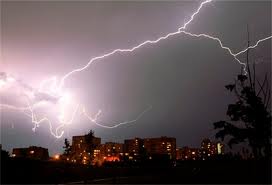 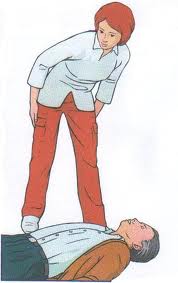 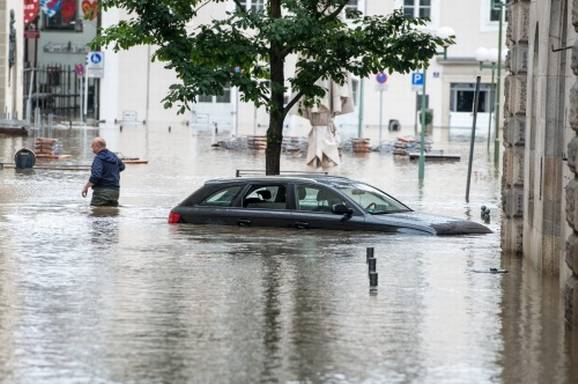 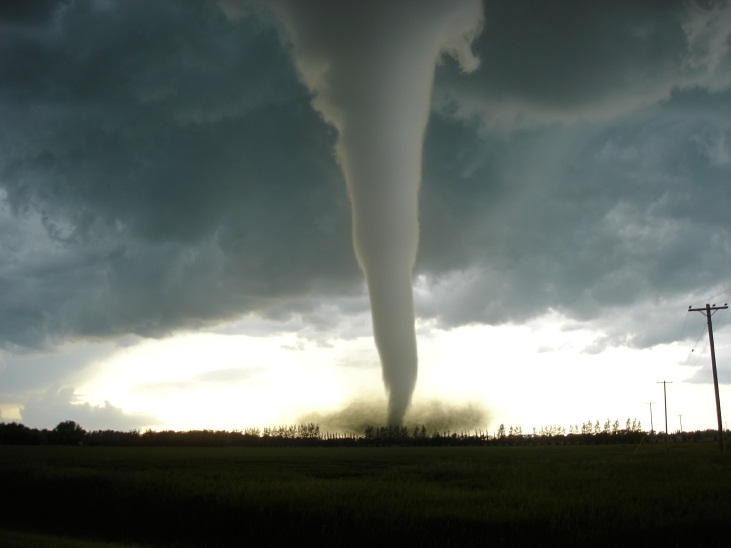 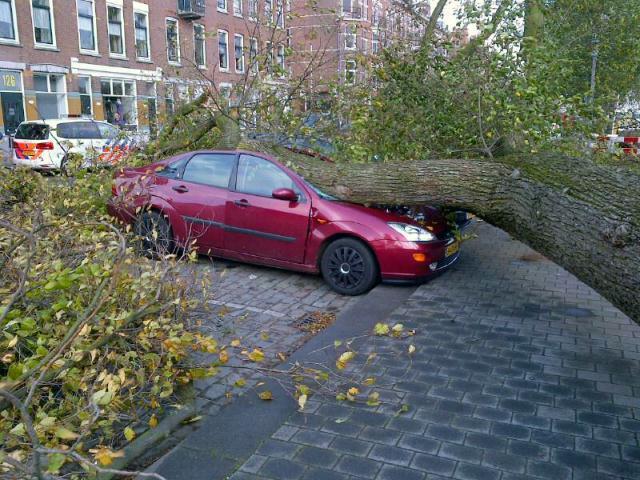 